Publicado en Tres Cantos (Madrid) el 22/11/2017 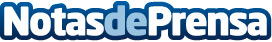 DocPath lanza su Web de tecnología documental en italianoDocPath, especialista en tecnología documental, ha adaptado el contenido de su portal, www.docpath.com, a uno de los mercados europeos más destacados por su rápida recuperación: el italiano. Las noticias de tecnología documental se publican en la sección de Newroom, así como en las redes socialesDatos de contacto:Joyce LauwersDepartamento de Comunicación918035000Nota de prensa publicada en: https://www.notasdeprensa.es/docpath-lanza-su-web-de-tecnologia-documental_1 Categorias: Internacional Emprendedores E-Commerce Software Innovación Tecnológica http://www.notasdeprensa.es